lMADONAS NOVADA PAŠVALDĪBA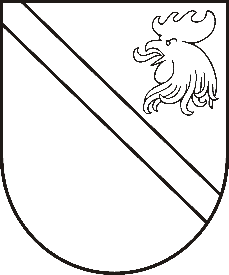 Reģ. Nr. 90000054572Saieta laukums 1, Madona, Madonas novads, LV-4801 t. 64860090, e-pasts: dome@madona.lv ___________________________________________________________________________MADONAS NOVADA PAŠVALDĪBAS DOMESLĒMUMSMadonā2019.gada 28.novembrī									       Nr.580									       (protokols Nr.23, 8.p.)Par degvielas izdevumu apmaksu […] pagastā deklarētajam izglītojamajam uz Madonas pilsētas vidusskoluIr saņemts […] 09.10.2019. iesniegums (reģistrēts Madonas novada pašvaldībā 11.10.2019. Nr.MNP/2.1.3.6/19/1132) ar lūgumu apmaksāt transporta izdevumus […] nokļūšanai no dzīvesvietas […] uz Madonas pilsētas vidusskolu, jo nokļūšanai uz mācībām tiek izmantots personīgais transports. Attālums no dzīvesvietas līdz sabiedriskā transporta pieturai nepārsniedz trīs kilometrus, bet konkrētais sabiedriskā transporta maršruta ilgums līdz Madonai sasniedz vienu stundu. Piemērotāks izmantošanai ir sabiedriskā transporta maršruts pieturā Cesvainē, kas attālumā no dzīvesvietas ir 15 kilomentri.Saskaņā ar Madonas novada pašvaldības 27.09.2018. saistošo noteikumu Nr.18 “Par izglītojamo pārvadājumiem un braukšanas izdevumu kompensēšanas kārtību Madonas novada pašvaldības administratīvajā teritorijā”, ņemot vērā 20.11.2019. Finanšu un attīstības komitejas atzinumu, atklāti balsojot: PAR – 14 (Agris Lungevičs, Ivars Miķelsons, Andrejs Ceļapīters, Artūrs Čačka, Andris Dombrovskis, Artūrs Grandāns, Gunārs Ikaunieks, Valentīns Rakstiņš, Andris Sakne, Rihards Saulītis, Inese Strode, Aleksandrs Šrubs, Gatis Teilis, Kaspars Udrass), PRET – NAV, ATTURAS – NAV, Madonas novada pašvaldības dome  NOLEMJ:Veikt transporta izdevumu apmaksu Madonas pilsētas vidusskolas izglītojamajai […] no 2019.gada 2.septembra līdz 2020.gada 31.maijam maršrutā no deklarētās dzīvesvietas […] – sabiedriskā transporta pietura Cesvainē – dzīvesvieta, 30 kilometri.Transporta izdevumu apmaksa veicama saskaņā ar 27.09.2018.saistošo noteikumu Nr.18 “Par izglītojamo pārvadājumiem un braukšanas izdevumu kompensēšanas kārtību Madonas novada pašvaldības administratīvajā teritorijā” (prot.Nr.18.,34.p.) un saskaņā ar izglītības iestādes izziņu par iestādes apmeklējumu.Domes priekšsēdētājs								          A.LungevičsSeržāne 64860562